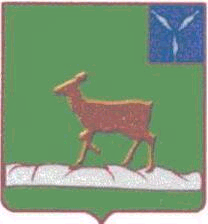 АДМИНИСТРАЦИЯ ИВАНТЕЕВСКОГО МУНИЦИПАЛЬНОГО РАЙОНА  САРАТОВСКОЙ ОБЛАСТИП О С Т А Н О В Л Е Н И ЕОт 11.03.2024  № 90     с. ИвантеевкаОб организации летнего отдыха,оздоровления и занятости детейи подростков в 2024годВ соответствии с ФЗ от 6 октября 2003 года №131 –ФЗ « Об общих принципах организации местного самоуправления  в РФ»  и ФЗ  от 24 июля 1998 года №124 – ФЗ  «Об основных гарантиях прав ребенка в РФ». ФЗ от 28.12.2016 № 465-ФЗ « О внесении изменений в отдельные законодательные акты Российской Федерации в части совершенствования государственного регулирования организации отдыха и оздоровления детей». В соответствии с  постановлением  Правительства Саратовской области от 07.03.2023 года № 161-П «Об утверждении средней стоимости путёвки в организациях   отдыха детей  и их оздоровления  на территории Саратовской области». Постановление от 02.02.2024 № 42 с. Ивантеевка «О внесении изменений и дополнений в постановление администрации Ивантеевского муниципального района Саратовской области № 12 от 12.01.2023 “Развитие образования Ивантеевского муниципального района”. Подпрограмма 4 «Организация отдыха, оздоровления, занятости детей и подростков.  В целях организации отдыха, оздоровления и занятости детей и    подростков   в летний период 2024 года и своевременной подготовки  образовательных учреждений к летнему сезону 2024 года, администрация Ивантеевского муниципального района  ПОСТАНОВЛЯЕТ:1. Создать районную межведомственную комиссию по организации летнего отдыха, оздоровления и занятости детей и подростков в  (приложение № 1).  2. Утвердить  Положение о межведомственной комиссии по организации отдыха, оздоровления детей Ивантеевского муниципального района Саратовской области ( приложение №2). 3. Утвердить совместный план мероприятий по организации и обеспечению летнего отдыха, оздоровления и занятости детей и подростков в 2024 году в Ивантеевском районе  ( приложение № 3).4. Утвердить положение «О порядке организации отдыха детей                   Ивантеевского муниципального района Саратовской области  в период летних каникул» (приложение № 4).5.Утвердить стоимость набора продуктов на одного ребенка и стоимость услуг по доставке набора продуктов питания в лагерях с дневным пребыванием( приложение № 5).6.  Руководителям образовательных учреждений обеспечить прием лагерей дневного пребывания  к началу летней кампании органами Роспотребнадзора и противопожарного надзора, не допускать к работе в образовательных учреждениях сотрудников, не прошедших медицинскую комиссию. Утвердить список  лагерей дневного пребывания при образовательных учреждениях согласно (приложение №6).7. Контроль за исполнением настоящего постановления возложить на первого заместителя главы администрации Ивантеевского муниципального района Болмосова В.А.      Глава  Ивантеевского муниципального   района                                                               В.В.БасовПриложение № 1                                                                  к постановлению администрации Ивантеевского муниципального  районаот 11.03.2024 № 90Состав Ивантеевской районной межведомственной комиссии по организации отдыха, оздоровления и занятости детей и подростковПредседатель комиссии:Болмосов Виктор Александрович – первый  заместитель главы администрации Ивантеевского муниципального районаЗаместитель председателя комиссии:Козлова Валентина Александровна – начальник управления образованием администрацииИвантеевского муниципального районаСекретарь комиссии:Черныш Татьяна Николаевна– главный специалист ГАУСО «ЦСЗН  Ивантеевского района» (по согласованию) Члены комиссии:1. Черникова  Ирина Владимировна– директор ГАУСО « ЦСЗН Ивантеевского района» (по согласованию);2. Хачатрян Галина Анатольевна – и. о.главный  врач ГУЗ СО «Ивантеевская РБ» (по согласованию);3. Пеканова Валентина Викторовна – начальник отдел культуры и кино4. Чаев Владимир Анатольевич – начальник  Северо-Восточного  территориального отдела Управления Роспотребнадзора  по Саратовской области (по согласованию);5. Поваляева Наталья Александровна –  начальник территориального центра занятости населения по Ивантеевскому району(ГКУ СО «ЦЗН  Саратовской области» (по согласованию);6.   Кулагин Виктор Александрович-начальник ОНД и ПР по Ивантеевскому району Саратовской области  (по согласованию);7.Блошкина Оксана Владимировна  – директор  ГКСО «УСПН Ивантеевского района»( по согласованию)8. Долгин Сергей Александрович-  ОП № 1 в составе МО МВД РФ «Пугачёвский».(по согласованию).9.Калеконова Елена Петровна–секретарь комиссии по делам несовершеннолетних и защиты их прав» ( по согласованию)Верно: и.о. управляющей делами              администрации Ивантеевского              муниципального района                                           Н.Е.Кузнецова                                                                                                                                                                                                             Приложение № 2                                                                  к постановлению администрации Ивантеевского муниципального  района                                                         от 11.03.2024 № 90Положениео межведомственной комиссии по организации отдыха, оздоровления  и занятости детей Ивантеевского муниципального района Саратовской области.1. Общие положения1.1. Межведомственная комиссия по организации отдыха, оздоровления  и занятости детей Ивантеевского муниципального района Саратовской области (далее - комиссия) является постоянно действующим совещательным органом по содействию формированию и проведению политики в сфере защиты прав детей на отдых, оздоровление и занятость, реализации программ и мероприятий по развитию региональной инфраструктуры детского отдыха. 1.2. Комиссия в своей деятельности руководствуется Конституцией Российской Федерации, федеральными законами, указами и распоряжениями Президента Российской Федерации, постановлениями и распоряжениями Правительства Российской Федерации, законами области, постановлениями и распоряжениями Губернатора области, правовыми актами органов государственной власти области, а также настоящим Положением. 1.3. Комиссия осуществляет свою деятельность во взаимодействии с территориальными органами федеральных органов исполнительной власти, органами исполнительной власти области, органами местного самоуправления  района, общественными объединениями и иными организациями. II. Основные цели и задачи комиссии2.1. Целями комиссии являются обеспечение согласованных действий органов исполнительной власти области, территориальных органов федеральных органов исполнительной власти, органов местного самоуправления, профсоюзных и иных общественных объединений по вопросам организации отдыха, оздоровления, занятости детей, обеспечению безопасности их жизни и здоровья. 2.2. Комиссия осуществляет решение следующих задач:-анализ, оценка и прогнозирование развития муниципальной системы организации отдыха, оздоровления , занятости  детей и обеспечению безопасности их жизни и здоровья; -принятие в пределах своей компетенции решений, необходимых для координации деятельности муниципальных учреждений, обеспечения взаимодействия в вопросах эффективного развития отдыха, оздоровления, занятости детей и обеспечению безопасности их жизни и здоровья; -изучение опыта органов местного самоуправления области в вопросах отдыха, оздоровления,  занятости детей и обеспечению безопасности их жизни и здоровья; -разработка рекомендаций, направленных на стабилизацию, сохранение, развитие муниципальной инфраструктуры детского отдыха ,оздоровления , занятости и  обеспечению безопасности их жизни и здоровья; -участие в областных совещаниях, семинарах, смотрах-конкурсов по вопросам организации досуга детей в дни школьных каникул; проведение муниципальных семинаров для работников лагерей с дневным пребыванием детей при  образовательных учреждениях  района.-решение иных вопросов, связанных с организацией отдыха, оздоровления, занятости  детей и обеспечению безопасности их жизни и здоровья. III. Функции комиссии3.1. Комиссия для решения возложенных на нее задач осуществляет следующие функции: -рассматривает проекты программ, планов мероприятий, затрагивающих интересы детей в части организации их отдыха, оздоровления, занятости детей  и обеспечению безопасности их жизни и здоровья; -осуществляет анализ исполнения законодательства по вопросам, входящим в компетенцию комиссии; -принимает в пределах своей компетенции решения по вопросам организации и проведения оздоровительной кампании, вносит на рассмотрение Районного собрания  предложения и рекомендации; -анализирует эффективность реализации муниципальных программ, планов мероприятий по организации отдыха, оздоровления, занятости  детей и  обеспечению безопасности их жизни и здоровья, деятельности муниципальных учреждений  района в решении проблем детского и семейного отдыха; -организует систематический сбор, обработку и распространение информации по проблемам детского отдыха и обеспечению безопасности их жизни и здоровья. IV. Права комиссии4.1. Комиссия для выполнения возложенных на нее задач имеет право: -привлекать для участия в работе представителей муниципальных учреждений  района; -вносить в установленном порядке на рассмотрение  Районного собрания предложения по вопросам, отнесенным к компетенции комиссии; -запрашивать у муниципальных учреждений  района информацию (материалы) по вопросам, входящим в ее компетенцию; -создавать в установленном порядке временные рабочие группы для подготовки предложений по вопросам улучшения организации отдыха, оздоровления, занятости  детей и обеспечению безопасности их жизни и здоровья; -анализировать деятельность общеобразовательных   учреждений,    на базе которых будут открыты лагеря дневного пребывания  по вопросам условий содержания и питания детей, соблюдения норм безопасности их жизни и здоровья. 4.2. Комиссия вправе привлекать специалистов органов местного самоуправления к решению вопросов, входящих в ее компетенцию, по согласованию с соответствующими руководителями. V. Организация работы комиссии5.1. Комиссия осуществляет свою деятельность на основе ежегодных планов, утверждаемых руководителями общеобразовательных учреждений,  на базе  которых организуются лагеря дневного пребывания. 5.2. Руководство деятельностью комиссии осуществляется председателем комиссии совместно с его заместителем  на коллегиальной основе. Состав комиссии утверждается  Главой   Ивантеевского муниципального  района5. 3.Комиссия осуществляет свою деятельность на общественных началах. 5.4. Заседание комиссии проводит председатель или его заместитель  по поручению председателя комиссии по мере необходимости, но не реже одного раза в год. Заседание комиссии считается правомочным, если на нем присутствует более половины ее членов. В случае возникновения проблем, требующих незамедлительного решения, по распоряжению председателя комиссии проводится внеплановое заседание. План работы комиссии может быть скорректирован и дополнен в рабочем порядке вопросами, необходимость рассмотрения которых определилась в ходе оздоровительной кампании. 5.5. На заседании комиссии рассматривается до трех вопросов. Время доклада - 10 минут, время выступления - до 3 минут, время обсуждения - до 10 минут. 5.6. О дате, месте проведения и повестке дня заседания члены комиссии уведомляются секретарем комиссии не позднее, чем за 10 дней до его проведения. 5.7. Решения комиссии принимаются простым большинством голосов присутствующих на заседании членов комиссии и оформляются протоколом, который подписывается Председателем комиссии или его заместителем, председательствующим на заседании. В случае равенства голосов голос председательствующего на заседании комиссии является решающим.Верно: и.о. управляющей деламиадминистрации Ивантеевскогомуниципального района                                                    Н.Е.Кузнецова                                                                                                                              Приложение № 3                                                                  к постановлению администрации Ивантеевского муниципального  районаот 11.03.2024 № 90                                                       Совместный план мероприятий по организации и обеспечению летнего отдыха,оздоровления и занятости детей и подростков в 2024 гв Ивантеевском районеВерно: и.о Управляющая делами              администрации Ивантеевского              муниципального района                                           Н.Е.Кузнецова                                                                                                          Приложение № 4 к постановлению администрации Ивантеевского муниципального районаот 11.03.2024 № 90Положениео порядке организации отдыха детей Ивантеевского муниципального района Саратовской области в каникулярное времяОбщие положения.1.1.Настоящее положение разработано на основании положений:     В соответствии с ФЗ от 6 октября 2003 года №131 –ФЗ « Об общих принципах организации местного самоуправления  в РФ»  и ФЗ  от 24 июля 1998 года №124 – ФЗ  «Об основных гарантиях прав ребенка в РФ». ФЗ от 28.12.2016 № 465-ФЗ « О внесении изменений в отдельные законодательные акты Российской Федерации в части совершенствования государственного регулирования организации отдыха и оздоровления детей». Согласно Постановлению Правительства Саратовской области от 30 декабря 2009года №680-П «Об утверждении методических рекомендаций по расчёту средней стоимости путёвки в детские оздоровительные учреждения на территории Саратовской области»  и   на основании письма Министерства труда и социальной защиты  Саратовской области  от 16.02.2023 года № 15-03-04/2004      «Об планируемой  средней стоимости путёвки в организации отдыха  и их  оздоровления  на территории Саратовской области на 2023 год».1.2. Настоящее положение предусматривает порядок организации отдыха детей в лагерях с дневным пребыванием, открытых в соответствии с действующим законодательством в каникулярное время и механизм расходования денежных средств муниципального бюджета.1.3.Плановая  стоимость  пребывания  ребёнка в лагере дневного пребывания ( при организации 2-х разового питания) составляет - 100 руб.  на одного ребенка ( предварительно).2. Основные направления организации отдыха и оздоровления   детей2.1. Организация  отдыха  и оздоровления детей  в лагерях с дневным пребыванием2.1.1. Отдых и оздоровления детей в лагерях с дневным пребыванием организуется на базе общеобразовательных школ, учреждений дополнительного образования имеющих соответствующие условия, для детей школьного возраста от 7 до 15 лет (включительно). В первоочередном порядке путевки  предоставляются  детям – сиротам и детям, оставшимся без попечения родителей,  детям и многодетных семей и  детям из малообеспеченных семей и СОП.. Ограничений на кратность посещения ребенком лагеря с дневным пребыванием не устанавливается.2.1.2 Лагерь с дневным пребыванием открывается в период школьных  каникул с двух разовым питанием на срок 21 день. 2.1.3. Уполномоченный орган в декабре месяце года, предшествующего году организации отдыха, проводит организационные мероприятия по оценке потенциальных возможностей учреждений, перечисленных в пункте 2.1.1. настоящего положения по открытию лагерей с дневным пребыванием и их наполняемости. На основании проведенного анализа составляется прогноз количества планируемых к открытию лагерей с дневным пребыванием, и определяются плановые показатели по количеству детей для конкретного учреждения. Исходя из объёма средств, на очередной финансовый год на данные цели, определяется плановые показатели по количеству детей для конкретного учреждения. Исходя из объёма средств, на очередной финансовый год на данные цели, определяется квота на количество денежных средств, направляемых каждому учреждению, на базе которого открывается лагерь с дневным пребыванием.   2.1.4. Финансирование на оплату услуг по организации питания детей в лагере с дневным пребыванием осуществляется из муниципального бюджета.Оплата услуг по организации питания в лагерях с дневным пребыванием включает в себя стоимость набора продуктов питания и услуги по доставке набора продуктов питания.2.1.5. В соответствии с квотой, исходя из средней  стоимости расходов на организацию питания, уполномоченный орган доводит бюджетные ассигнования до    учреждения, на базе которого организован лагерь с дневным пребыванием.2.1.6.  Расходование денежных средств муниципального бюджета на организацию питания в лагерях с дневным пребыванием осуществляется с учетом требований  ФЗ РФ от 5 апреля 2013 года №44–ФЗ «О контрактной системе в сфере закупок товаров, работ, услуг для обеспечения государственных и муниципальных нужд» и иными Федеральными законами и нормативными правовыми актами.   Верно: и.о. управляющей деламиадминистрации Ивантеевскогомуниципального района                                                    Н.Е.Кузнецова    Приложение № 5                                                                  к постановлению администрации Ивантеевского муниципального  районаот 11.03.2024 № 90Общая сумма  на продукты питания детей , подвоз продуктов питания и подготовку лагерей 2024Общая сумма 1139,4 тыс.руб.  на  2024Верно: и.о. управляющей деламиадминистрации Ивантеевскогомуниципального района                                                    Н.Е.Кузнецова                                                                                                                                      Приложение №6                                                              к постановлению администрации Ивантеевского муниципального района от 11.03.2024 № 90Списоклагерей дневного пребывания при образовательных учрежденияхИвантеевского муниципального района Саратовской области.МОУ  «СОШ с.Ивантеевка им.И.Ф.Дремова»Филиал МОУ  «СОШ с.Ивантеевка им.И.Ф.Дремова» в с.ЧернаваФилиал МОУ  «СОШ с.Ивантеевка им.И.Ф.Дремова» в п.ВосточныйМОУ « СОШ п.Знаменский» «Николаевская школа им. В.М.Кузьмина» филиал МОУ «СОШ п.Знаменский»МОУ «СОШ  с. Бартеневка им. П.Е.Толстова»МОУ «ООШ с.Канаевка им.С.П. Жаркова»Филиал МОУ «СОШ с.Яблоновый Гай» в с.КлевенкаМОУ « ООШ с.Арбузовка»МОУ «Гимназия с.Ивантеевка»Филиал МОУ «Гимназия с.Ивантеевка»в  с.РаевкаФилиал МОУ «Гимназия с.Ивантеевка» в с ИвановкаМОУ «СОШ с.Яблоновый Гай»    14.МУ ДО « ЦДО Ивантеевского района Саратовской областиВерно: и.о. управляющей делами              администрации Ивантеевского              муниципального района                                           Н.Е.Кузнецова №п/пМероприятия СрокисполненияОтветственные1.Провести совещание Ивантеевской  районной межведомственной комиссии по организации отдыха, оздоровления и занятости детей и подростков в 2024.майРуководителисоответствующихучреждений(по согласованию) 2.Посетить родительские  собрания с целью доведения информации по оздоровлению и отдыху детей.март-майКозлова В.А.-начальник УОРуководители ОУ3. Организовать медицинский осмотр детей для лагерей дневного пребывания и загородных лагерей.май-августХачатрян Г.А.-И.о.главный врачГУЗ СО «Ивантеевская РБ» (по согласованию4.Организовать оздоровление детей в загородных оздоровительных  учреждениях-70,море-10июнь-августБлошкина О.А.директору ГКСО «УСПН Ивантеевскогорайона (по согласованию)5.Организовать работу лагерей с дневным пребыванием: - при основных и средних школах с 2-х разовым питанием (количество площадок/ количество детей)- 7 и 6 филиала/505июнь,ЦДО -1 Всего-14/505детейиюньКозлова В.А.-начальник УО.Руководители ОУ6.Организовать оздоровление хронически больных детей, детей из малообеспеченных, многодетных семей в РБ, диспансерная группа :июнь -2,июль –2,август 1.  Всего –5июньавгустХачатрян Г.А и.оглавный врачГУЗ СО «Ивантеевская РБ» (по согласованию)7. Трудоустройство детей и подростков в с/х предприятиях района, лесном хозяйстве, ЖКХ и др(самостоятельно): всего – 29 человек; через центр занятости: всего-75июньавгустПоваляева Н.А.– начальник территориального центра занятости населения по Ивантеевскому району(ГКУ СО «ЦЗН  Саратовской области(по согласованию).Руководители ОУ.8.Организовать занятость детей в досуговых  учреждениях и клубах: всего –920 чел.июньавгустПеканова В.В.-начальник отдела культуры .9.Организовать занятость детей в  кружках дополнительного образования : всего –1650 чел.Козлова В.А.-начальник УО.Руководители ДО12.Организовать работу  ученических производственных звеньев на пришкольных участках: (количество звеньев/количество детей)всего 42/850июньавгустРуководители ОУ13.Обеспечить организованное прохождение бесплатного медицинского осмотра работников, задействованных в оздоровительной  компании.майХачатрян Г.А – и.о.главный врачГУЗ СО «Ивантеевская РБ» (по согласованию14.Обеспечить приём детей во время летней оздоровительной кампании в МУ ФОК «Здоровье» : всего-2460детей. Июнь - августНикифоров С.К.-директор МУ ФОК «Здоровье»15.Подобрать педагогические кадры для оздоровительной работы.МайРуководители ОУ16.Обеспечить выполнение правил противопожарной безопасности в местах детского отдыха.ВесьпериодРуководители ОУ17.Обеспечить соблюдение санитарно-эпидемиологических требований в оздоровительной компании, своевременное проведение дератизации, дезинфекции в местах детского отдыха.ВесьпериодРуководители ОУ18.Обеспечить безопасность и правопорядок в период летней оздоровительной компании..июнь-августДолгин С.А. начальник ОП № 1 в составе МО МВД РФ «Пугачёвский».(по согласованию).19.Обеспечить регулярное освещение проблем организации и хода летнего отдыха, оздоровления и занятости детей и подростков в газете «Ивантеевский вестник».Май-августКлюева Л.Н. –редакторгазеты «Ивантеевский вестник»(по согласованию)20.Осуществлять систематический контроль и оказывать повседневную помощь в деятельности учреждений детского отдыха.ВесьпериодИвантеевскаямежведомственнаякомиссия по деламорганизации отдыха№п/пОбразовательные учрежденияРежим питания2-х разовоеСтоимость питания в деньПродолжительность              сменыМестный бюджеттыс.руб.Внебюджетные средстватыс.руб.1.МОУ «  СОШ с.Ивантеевка им. И.Ф.Дремова»2-х разовое10021168,1124,02.МОУ «СОШ п.Знаменский»2-х разовое10021140,0054,73.МОУ «СОШ с.Бартеневка им. П.Е.Толстова»2-х разовое1002132,13,14.МОУ «ООШ      с. Канаевка им С.П.Жаркова»2-х разовое1002132,114,55.МОУ «СОШ       с. Яблоновый Гай»2-х разовое1002196,536,26.МОУ «ООШ       с. Арбузовка»2-хразовое1002143,019,77.МОУ»Гимназия с.Ивантеевка»2-х разовое10021200,2118,28.МУДО  «ЦДО  Ивантеевского района»2-х разовое1002138,019,0ИТОГО750,0389,4